2 классТехнологияПримерный вариант работы в рамках промежуточной аттестации в 2022-2023 уч. г1.  Вид работы: итоговая контрольная работа. Цель работы: проверить степень достижения младшими школьниками планируемых результатов образовательной программы по окончании 2 класса.2.  Перечень проверяемых образовательных результатов 1. Осознанно соблюдать технику безопасной работы ножницами, иглой и другими инструментами.2.  Анализировать устройство изделия, определять в нем детали и способы их соединения, вносить творческие изменения в создаваемые композиции.3. Составлять композиции, используя различные техники (аппликация, плетение, мозаика, симметричное вырезание, конструирование из различных материалов, оригами).4.  Изготавливать несложные конструкции изделий по простейшему чертежу или эскизу, образцу и доступным заданным условиям. 5. Характеризовать основные свойства бумаги, картона, пластичных, текстильных и природных материалов; объяснять выбор материала для конкретного изделия. 6. Приводить примеры трудовой деятельности человека, определять значимость труда в жизни человека.3.  Перечень проверяемых элементов содержания 1.  Многообразие материалов, инструментов. 2. Технологические приемы обработки материалов. Разметка: на глаз, по шаблону, с помощью линейки, копированием.  Сборка и соединение деталей.3.  Приёмы рационального и безопасного использования ножниц, иглы. 4.  Работа с технической документацией (рисунок, схема, эскиз, простейший чертеж). 5. Чтение условных графических изображений. Изготовление изделий по рисунку, простейшему чертежу, схеме.6. Трудовая деятельность в жизни человека.4. Время, отводимое на выполнение работы: 40 мин. Итоговая контрольная работа.Задания № 1 – 4   Тестовая работа.Примерные  задания.Как называется вырезание и наклеивание деталей  на основу?а) аппликацияб) оригамив) вышивкаВыбери инструменты для работы с пластилином:а) стеки;б) посуда с водой;в) подкладная доска;г) ножницы.Оригами - это ...а)складывание фигурок из бумаги.б)вырезание фигурок из бумаги.в)складывание фигурок из ткани.Напиши пословицу о труде.     _______________________________________Задание № 5   Цель: проверка умения выполнять аппликацию из бумаги. 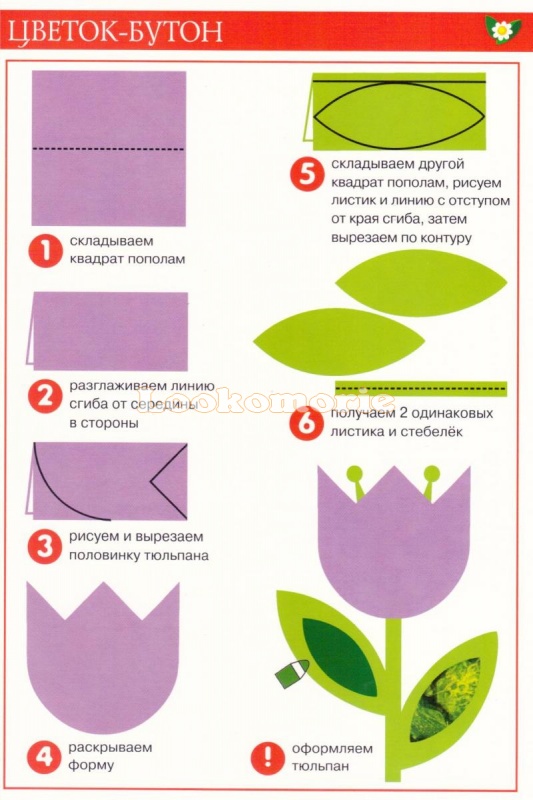 Тема «Цветок»     (тема примерная)Задание. Ученики  получают лист с заданием (рис. 1). Ход работы 1. Сделай выкройки  пп. 1-6 (рис. 1). 2. Выполни аппликацию по схеме. 